Nanterre le 22 mai 2017.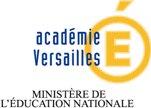 Mme Lazon, Inspectrice de l’Education NationaleMr Zolnet, Inspecteur d’académie – Inspecteur pédagogique régionaleM. Bertili, Principal du Collège Evariste GaloisAMmes, Mrs les membres du conseil de cycle 3,Le conseil de cycle 3 du « REP + Evariste Galois » se réunira le mardi 30 mai 2017, à 12h45, dans les locaux du collège.Ordre du jour : Installation du Conseil de CyclePrésentation des membres du Conseil de Cycle 3:Présentation des outils numériques Padlet cycle 3 : https://padlet.com/khalid_amali/a8tfjwjzk19hENTEchanges disciplinaires Repères de progressivité sciences et technologieRepères de progressivité languesCalendrierDate à retenirVeuillez agréer, Mesdames, Messieurs, l'expression de notre considération distinguée.                  Elisabeth Lazon				Joffrey Zolnet			               Gardy BertiliInspectrice de l’Education Nationale 		        Inspecteur d’académie		           Principal du collègeInspecteur pédagogique régionale	               Evariste Galois		